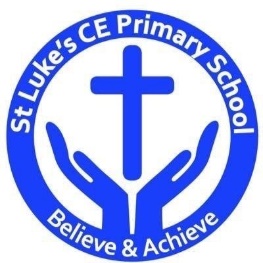 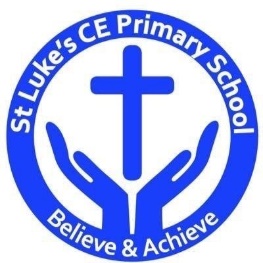 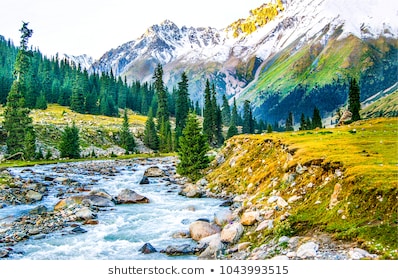 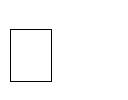 Discrete Learning SubjectsMain Learning Focus in English:Fiction: The Jungle Book by Rudyard KiplingNon-fiction:  Persuasive writingSpeaking and listening.Participation in class and group discussions Explaining and justifying opinions about texts Learning new drama skillsReadingShared Reading – reading text with the class Guided Reading – reading with the teacher in small groups Individual & paired reading  Using reading skills to obtain informationWritingUsing Fantastics & Boomtastics to develop narrative writing Writing persuasive leaflet about mountainous destinationPlanning and structuring different textsAnswering big questionsIllustrations to tell a storyGrammar and PunctuationRevising the use of capital letters, full stops, commas and exclamation marks Colons, ellipsis, commas, subordinating clauses, fronted adverbials, pronounsEnsuring grammatical agreementSpelling  Words from statutory and personal spelling lists  Proofreading for words on statutory list HandwritingRevising letter joins formation        Improve skills in joining writingMain Learning Focus in Mathematics:Children will learn to:Add and subtract 4 digit numbersEstimate answer to addition and subtractionsSolve problems involving addition and subtraction. Convert between units of measurementMeasure the perimeter of a rectangleMeasure the perimeter of rectilinear shapes. Multiple and divide by multiples of 10 and 100.Multiply by 0 and 1Divide by 1Multiply and divide by 6Multiply and divide by 9Multiply and divide by 7Know their 11 and 12 times tables. 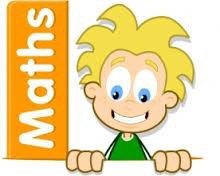 Main Learning Focus in Computing: 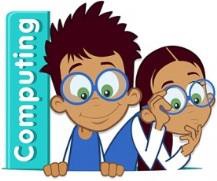 During computing lessons, Year 4 will be using ‘Purple mash’ to complete units on eSafety and Spreadsheets. To understand how children can protect themselves from online identity theft.Understand that information put online leaves a digital footprint or trail and that this can aid identity theft.Identify the risks and benefits of installing software including apps.To understand that copying the work of others and presenting it as their own is called 'plagiarism' and to consider the consequences of plagiarism.To identify appropriate behaviour when participating or contributing to collaborative online projects for learning.To identify the positive and negative influences of technology on health and the environment.To understand the importance of balancing game and screen time with other parts of their lives.Formatting cells as currency, percentage, decimal to different decimal places or fraction.Using the formula wizard to calculate averages.Combining tools to make spreadsheet activities such as timed times tables tests.Using a spreadsheet to model a real-life situation.To add a formula to a cell to automatically make a calculation in that cell.Main Learning Focus in Religious Education: Why do some people think life is a journey?*Learning about different religions and spiritual ways of life relating to milestones on the journey of life*Identifying the promises made at particular ceremonies e.g. baptism, bar and bat mitzvahs*Considering the value and meaning of important ceremonies e.g. marriageMain Learning Focus in PSHE:The children will follow the heart smart lessons ‘Don’t forget to let love in’.They will:Learn how to let love into their hearts.learn to identify ways they feel loved.Celebrate their strengths and achievements learn to be grateful for the amazing things their bodies can do.Children learn that they can love themselves and others by stopping the spread of bacteria.Main Learning Focus in Physical Education:Dodgeball- Wednesday afternoonsMain learning Focus in Music: Listen and Appraise Musical Activities Perform a song. French – we will be learning the name of French fruits, in this unit we will:introduce the first five fruits in their singular form using the indefinite articles "une" and "un". change our French fruit nouns from the singular form to the plural formintroduce using a positive opinion using "J'aime…" (I like…) introduce using negative opinion using "Je n'aime pas…" (I do not like…)We will also revise vocabulary previously taught on:numberscoloursanimalsDays of the week Months of the yearBody parts 